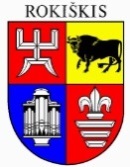 ROKIŠKIO RAJONO SAVIVALDYBĖS TARYBASPRENDIMASDĖL ROKIŠKIO RAJONO SAVIVALDYBĖS TARYBOS 2018 M. SPALIO 26 D. SPRENDIMO NR. TS-249 „DĖL NEFORMALIOJO VAIKŲ ŠVIETIMO LĖŠŲ SKYRIMO IR PANAUDOJIMO TVARKOS APRAŠO PATVIRTINIMO“ PRIPAŽINIMO NETEKUSIU GALIOS2021 m. vasario 26 d. Nr. TS-Rokiškis	Vadovaudamasi Lietuvos Respublikos vietos savivaldos įstatymo 18 straipsnio 1 dalimi, Lietuvos Respublikos švietimo ir mokslo ministro 2018 m. rugsėjo 12 d. įsakymu Nr. V-758 „Dėl Neformaliojo vaikų švietimo lėšų skyrimo ir panaudojimo tvarkos aprašo patvirtinimo” (suvestinė redakcija) bei Rokiškio rajono savivaldybės tarybos 2020 m. balandžio 24 d. sprendimo Nr. TS-127 „Dėl Rokiškio rajono savivaldybės biudžeto sudarymo ir vykdymo, asignavimų administravimo ir atskaitomybės tvarkos aprašo patvirtinimo“ 63 punktu, Rokiškio rajono savivaldybės taryba  n u s p r e n d ž i a:	Pripažinti netekusiais galios Rokiškio rajono savivaldybės tarybos 2018 m. spalio 26 d. sprendimą Nr. TS-249 „Dėl Neformaliojo vaikų švietimo lėšų skyrimo ir panaudojimo tvarkos aprašo patvirtinimo“, Rokiškio rajono savivaldybės tarybos 2019 m. lapkričio 29 d. sprendimą Nr. TS-229 „Dėl Rokiškio rajono savivaldybės tarybos 2018 m. spalio 26 d. sprendimo Nr. TS-249 „Dėl Neformaliojo vaikų švietimo lėšų skyrimo ir panaudojimo tvarkos aprašo patvirtinimo“ dalinio pakeitimo“.	Sprendimas per vieną mėnesį gali būti skundžiamas Regionų apygardos administraciniam teismui, skundą (prašymą) paduodant bet kuriuose šio teismo rūmuose, Lietuvos Respublikos administracinių bylų teisenos įstatymo nustatyta tvarka.Savivaldybės meras				Ramūnas GodeliauskasDanutė KniazytėRokiškio rajono savivaldybės tarybaiSPRENDIMO DĖL ROKIŠKIO RAJONO SAVIVALDYBĖS TARYBOS 2018 M. SPALIO 26 D. SPRENDIMO NR. TS-249 „DĖL NEFORMALIOJO VAIKŲ ŠVIETIMO LĖŠŲ SKYRIMO IR PANAUDOJIMO TVARKOS APRAŠO PATVIRTINIMO“ PRIPAŽINIMO NETEKUSIU GALIOSAIŠKINAMASIS RAŠTAS	Parengto teisės akto projekto tikslai ir uždaviniai.	LR Švietimo, mokslo ir sporto ministerija 2020 m. gruodžio 31 d. įsakymu Nr. V-2016 pakeitė Neformaliojo vaikų švietimo lėšų skyrimo ir panaudojimo tvarkos aprašą, patvirtintą Lietuvos Respublikos švietimo ir mokslo ministro 2018 m. rugsėjo 12 d. įsakymu Nr. V-758 (toliau – aprašas). Vadovaujantis šiuo aprašu, reikia tikslinti Rokiškio rajono Neformaliojo vaikų švietimo lėšų skyrimo ir panaudojimo tvarkos aprašą. 	Šiuo metu esantis teisinis reglamentavimas. 	Sprendimo projektas parengtas vadovaujantis Rokiškio rajono savivaldybės tarybos 2020 m. balandžio 24 d. sprendimu Nr. TS-127 patvirtinto Rokiškio rajono savivaldybės biudžeto sudarymo ir vykdymo, asignavimų administravimo ir atskaitomybės tvarkos aprašo 63 punktu, kuriame nurodoma, kad tikslinės paskirties lėšų naudojimo aprašus tvirtina administracijos direktorius.	Sprendimo projekto esmė.	Atšaukus minėtą sprendimą, Rokiškio rajono Neformaliojo vaikų švietimo lėšų skyrimo ir panaudojimo tvarkos aprašas bus patvirtintas Rokiškio rajono savivaldybės administracijos direktoriaus, kuris atitiks šiuo metu galiojanti LR Švietimo, mokslo ir sporto ministro įsakymu patvirtintą Neformaliojo vaikų švietimo lėšų skyrimo ir panaudojimo tvarkos aprašą. 	Galimos pasekmės, priėmus siūlomą tarybos sprendimo projektą:	teigiamos – bus laikomasi teisės aktuose nustatytų nuostatų;	neigiamos – nebus. 	Finansavimo šaltiniai ir lėšų poreikis.	Finansavimo šaltinis – iš Lietuvos Respublikos valstybės biudžeto lėšų, skirtų neformaliajam vaikų švietimui.	Suderinamumas su Lietuvos Respublikos galiojančiais teisės norminiais aktais. Projektas neprieštarauja galiojantiems teisės aktams.	Antikorupcinis vertinimas. 	Teisės akte nenumatoma reguliuoti visuomeninių santykių, susijusių su Lietuvos Respublikos korupcijos prevencijos įstatymo 8 straipsnio 1 dalyje numatytais veiksniais, todėl nevertintinas antikorupciniu požiūriu.Švietimo ir sporto skyriaus vyriausioji specialistė			Danutė Kniazytė